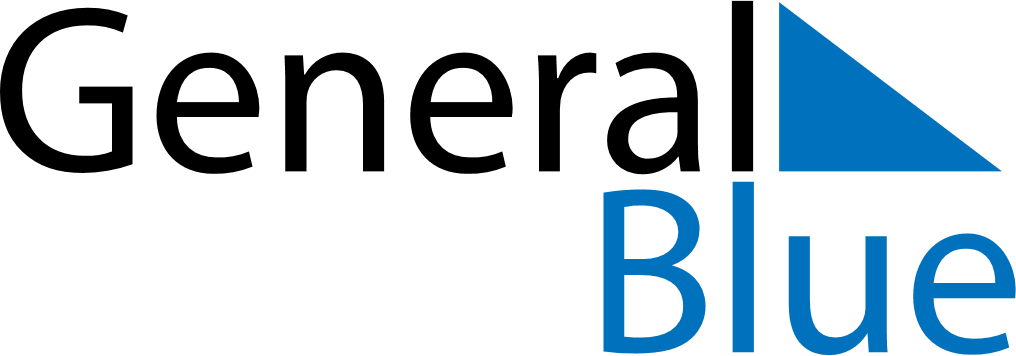 Aland Islands 2019 HolidaysAland Islands 2019 HolidaysDATENAME OF HOLIDAYJanuary 1, 2019TuesdayNew Year’s DayJanuary 6, 2019SundayEpiphanyMarch 30, 2019SaturdayDemilitarization DayApril 19, 2019FridayGood FridayApril 21, 2019SundayEaster SundayApril 22, 2019MondayEaster MondayMay 1, 2019WednesdayLabour DayMay 30, 2019ThursdayAscension DayJune 9, 2019SundayAutonomy DayJune 9, 2019SundayPentecostJune 15, 2019SaturdayMidsummer DayJune 21, 2019FridayMidsummer EveDecember 6, 2019FridayIndependence DayDecember 24, 2019TuesdayChristmas EveDecember 25, 2019WednesdayChristmas DayDecember 26, 2019ThursdayBoxing DayDecember 31, 2019TuesdayNew Year’s Eve